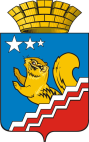 ПУБЛИЧНЫЕ СЛУШАНИЯПРОТОКОЛ
18.03.2015г.16.00 ч.                                                                                                             № 3Зал заседаний администрации Волчанского городского округаПредседательствующий – глава Волчанского городского округа Вервейн А.В.Секретарь – начальник юридического отдела администрации Волчанского городского округа Кукобин М.В.Присутствовали: руководители органов местного самоуправления Волчанского городского округа, специалисты структурных подразделений администрации Волчанского городского округа.Повестка дня:Обсуждение проекта Решения Волчанской городской Думы «О внесении изменений в Устав Волчанского городского округа».Выступили:Кукобин М.В.:	- Публичные слушания проводятся на основании постановления главы Волчанского городского округа от 27.02.2015г. № 131 «О проведении публичных слушаний в Волчанском городском округе». Открываю настоящие публичные слушания  по обсуждению проекта Решения Волчанской городской Думы «О внесении изменений в Устав Волчанского городского округа».	Целью принятия указанного решения является приведение Устава Волчанского городского округа в соответствие  с требованиями Федерального законодательства, а именно в соответствие с Федеральными законами:  	 от 29.12.2014 № 458-ФЗ «О внесении изменений в Федеральный закон «Об отходах производства и потребления», отдельные законодательные акты Российской Федерации и признании утратившими силу отдельных законодательных актов (положений законодательных актов) Российской Федерации; от 31.12.2014 № 499-ФЗ «О внесении изменений в Земельный кодекс и отдельные законодательные акты Российской Федерации».	При разработке указанного решения, положений способствующих созданию условий для проявления коррупции не выявлено. 	Замечаний и предложений по представленному проекту решения не поступило.РЕШИЛИ:1.Рекомендовать Думе Волчанского городского округа рассмотреть вопрос о принятии Решения «О внесении изменений в Устав Волчанского городского округа».Направить настоящий протокол главе Волчанского городского округа.Опубликовать настоящий протокол в газете «Муниципальный Вестник».Председательствующий на публичных слушаниях                                                                А.В. ВервейнСекретарь                                                                                        М.В. Кукобин